INDICAÇÃO Nº 6888/2017Sugere ao Poder Executivo Municipal que proceda a manutenção, conserto do bebedouro e pintura da quadra poliesportiva localizada na confluência da ruas Alexandre Furlan com Francisca Corral Chiquinha, Jd do Cedros Excelentíssimo Senhor Prefeito Municipal, Nos termos do Art. 108 do Regimento Interno desta Casa de Leis, dirijo-me a Vossa Excelência para sugerir que, por intermédio do Setor competente, seja proceda a manutenção, conserto do bebedouro e pintura da quadra poliesportiva localizada na confluência da ruas Alexandre Furlan com Francisca Corral Chiquinha, Jd do Cedros Justificativa:Conforme reivindicação da população, este vereador solicita a limpeza da área pública acima indicada. A situação ora apresentada causa transtornos aos moradores residentes próximos ao local, sendo de extrema importância à realização dos serviços pelo Poder Público.Plenário “Dr. Tancredo Neves”, em 24 de julho de 2.017.JOEL DO GÁS-Vereador-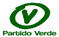 